НАРУЧИЛАЦКЛИНИЧКИ  ЦЕНТАР ВОЈВОДИНЕул. Хајдук Вељкова бр. 1, Нови Сад(www.kcv.rs)ОБАВЕШТЕЊЕ О ЗАКЉУЧЕНОМ УГОВОРУ У ПОСТУПКУ ЈАВНЕ НАБАВКЕ БРОЈ 148-19-O Врста наручиоца: ЗДРАВСТВОВрста предмета: Опис предмета набавке, назив и ознака из општег речника набавке: Набавка вокалних протеза за потребе Клиничког центра Војводине33140000 – медицински потрошни материјал33180000 – функционална подршкаУговорена вредност: без ПДВ-а 9.748.400,00 динара, односно 10.723.240,00 динара са ПДВ-ом.Критеријум за доделу уговора: економски најповољнија понудаБрој примљених понуда: 1Понуђена цена: Највиша: 9.748.400,00 динараНајнижа: 9.748.400,00 динараПонуђена цена код прихваљивих понуда:Највиша: 9.748.400,00 динараНајнижа: 9.748.400,00 динараДатум доношења одлуке о додели уговора: 03.09.2019Датум закључења уговора: 13.09.2019. Основни подаци о добављачу:„Audio BM“ д.о.о. ул. Вука Караџића бр. 1, Нови Сад Период важења уговора: до дана у којем добављач у целости испоручи наручиоцу добра, односно најдуже годину дана.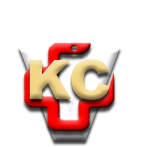 КЛИНИЧКИ ЦЕНТАР ВОЈВОДИНЕАутономна покрајина Војводина, Република СрбијаХајдук Вељкова 1, 21000 Нови Сад,т: +381 21/484 3 484 e-адреса: uprava@kcv.rswww.kcv.rs